UCHWAŁA NR  XXXV/330/2021RADY MIEJSKIEJ W SULEJOWIEz dnia 25 maja 2021 r.w sprawie wprowadzenia Programu Współpracy Gminy Sulejówz Organizacjami Pozarządowymi na 2021 rokNa podstawie art. 40 ust. 1 i art. 41 ust.1 ustawy z dnia 8 marca 1990 r. 
o samorządzie gminnym   (tekst jednolity: Dz.U. z 2020 r., poz. 713; poz. 1378),  oraz art. 5a ust. 1 i 4 ustawy z dnia 24 kwietnia 2003 roku o działalności pożytku publicznego 
i o wolontariacie (tekst jednolity: Dz.U. z 2020 r. poz. 1057) Rada Miejska w Sulejowie uchwala, co następuje:§ 1. Uchwala się Program Współpracy Gminy Sulejów z Organizacjami Pozarządowymi na 2021 rok, w brzmieniu określonym w załączniku do niniejszej uchwały.§ 2. Wykonanie uchwały powierza się Burmistrzowi Sulejowa.§ 3. Traci moc uchwała XXXIII/304/2021 z dnia 29 marca 2021 r. w sprawie wprowadzenia Programu Współpracy Gminy Sulejów z Organizacjami Pozarządowymi na 2021 rok.§ 4. Uchwała wchodzi w życie z po upływie 14 dni od dnia ogłoszenia w Dzienniku Urzędowym Województwa Łódzkiego.Przewodniczący Rady/-/ Bartosz BorkowskiZałącznik 
do Uchwały NR XXXV/330/2021 Rady Miejskiej w Sulejowie z dnia 25 maja 2021 r. 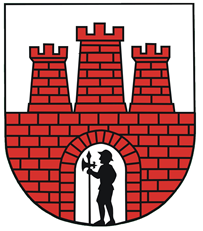 PROGRAM WSPÓŁPRACY GMINY SULEJÓW Z ORGANIZACJAMI POZARZĄDOWYMI ORAZ INNYMI PODMIOTAMI PROWADZĄCYMI DZIAŁALNOŚĆ POŻYTKU PUBLICZNEGO NA ROK 20211. Zasady ogólne§ 1. Ilekroć w Programie Współpracy Gminy Sulejów z Organizacjami Pozarządowymi  i innymi Podmiotami mowa jest o:Ustawie - rozumie się przez to ustawę z dnia 24 kwietnia 2003r. o działalności pożytku publicznego i o wolontariacie;Uchwale – rozumie się przez to uchwałę Rady Miejskiej w Sulejowie w sprawie ustalenia programu współpracy Gminy Sulejów z organizacjami pozarządowymi i innymi podmiotami na rok 2021, podjętą na podstawie art. 5a ust. 1, ustawy o działalności pożytku publicznego i o wolontariacie ;3) Programie - rozumie się przez to Program Współpracy Gminy Sulejów z Organizacjami Pozarządowymi i innymi Podmiotami stanowiący załącznik do uchwały;4) Dotacji - rozumie się przez to dotację w rozumieniu art. 2 pkt. 1 ustawy;5) Działalności pożytku publicznego – należy przez to rozumieć działalność określoną     w art. 3 ust.1 ustawy,6) Organizacji Pozarządowej - rozumie się przez to organizacje w rozumieniu art. 3 ust. 2 ustawy oraz podmioty wymienione w art. 3 ust. 3 ustawy; 7) Otwartym konkursie ofert – rozumie się przez to konkurs, o którym mowa w art. 11  ust. 2 oraz art. 13 ustawy;8) Trybie pozakonkursowym – należy przez to rozumieć tryb zlecania realizacji zadań publicznych organizacjom pozarządowym z pominięciem otwartego konkursu ofert, określony w art. 19a ustawy;9) Środkach Publicznych - rozumie się przez to środki w rozumieniu art. 2 pkt. 2 ustawy;10) Gminie - rozumie się przez to Gminę Sulejów11) Urzędzie - rozumie się przez to Urząd Miejski w Sulejowie;12) Stronie internetowej Gminy – rozumie się przez to adres internetowy www.sulejow.pl.2. Cel główny i cele szczegółowe programu§ 2. 1. Celem głównym Programu jest kształtowanie partnerstwa oraz wypracowanie wspólnych mechanizmów służących efektywnemu i skutecznemu diagnozowaniu, a następnie zaspokajaniu zbiorowych potrzeb mieszkańców Gminy. 2. Celami szczegółowymi służącymi osiągnięciu założenia głównego jest: 1) Podejmowanie i inicjowanie różnorodnych form współdziałania z organizacjami pozarządowymi oraz określenie zadań publicznych, które umożliwią dokładniejsze zaspokajanie potrzeb zbiorowych mieszkańców Gminy;2) Tworzenie dogodnych warunków do zwiększania aktywności społecznej w zakresie realizacji określonych zadań publicznych;3) Wzmocnienie potencjału organizacji pozarządowych do realizacji zadań, a także pełniejsze wykorzystanie ich możliwości kadrowych i rzeczowych;4) Podnoszenie standardów realizacji zadań przez organizacje poprzez pełną współpracę  i wsparcie organów Gminy;5) Promowanie idei społeczeństwa obywatelskiego oraz dążenie do wywoływania potrzeby społecznej dotyczącej partycypacji mieszkańców w podejmowanych inicjatywach, zmierzającej do ciągłej poprawy jakości ich życia;6) Wsparcie Gminy dla podejmowanych przez organizacje pozarządowe nowych inicjatyw i wykorzystywanie wszelkich dostępnych procedur służących ich skutecznej realizacji;7) Analizowanie i ocenianie rezultatów współpracy oraz realizowanie działań usprawniających.3. Zasady współpracy§ 3. Gmina Sulejów zamierza współpracować z organizacjami pozarządowymi w oparciu o następujące zasady:partnerstwa – polegająca na równym traktowaniu organizacji jako partnerów, którzy odgrywają istotną rolę w identyfikowaniu i definiowaniu problemów społecznych oraz określeniu sposobów ich rozwiązywania;pomocniczości i suwerenności stron – opiera się na założeniu poszanowania wzajemnej odrębności i nieingerowania w sprawy wewnętrzne, a także wykorzystania swojego potencjału do realizacji wspólnych zadań publicznych. To wsparcie dla działalności organizacji oraz umożliwienie realizacji zadań publicznych na zasadach i w formie określonej w ustawie. Pomaga w osiągnięciu relacji pomiędzy Gminą a organizacjami,które umożliwią jak najbardziej efektywną realizację zamierzonych zadań;efektywności – zakłada wybór optymalnego sposobu wykorzystania środków publicznych w oparciu o celowość, zasadność i kalkulację kosztów proponowanego zadania, biorąc pod uwagę zakładane efekty uzyskane po zrealizowaniu przedsięwzięcia. Polega na wspólnej dbałości o osiągnięcie zamierzonych celów; jawności – opiera się na obowiązku Gminy informowania organizacji o zamiarach, celach i środkach przeznaczonych na realizację zadań publicznych określonych w Programie. Podejmowane czynności powinny być powszechnie wiadome i dostępne, a także jasne i zrozumiałe w zakresie zastosowanych zasad, procedur i wyboru realizatorów zadań publicznych. uczciwej konkurencji – w oparciu o założenia konkurs ofert polega na równorzędnym traktowaniu wszystkich organizacji ubiegających się o realizację danego zadania publicznego. 4. Zakres Przedmiotowy§ 4. Przedmiotem współpracy Gminy Sulejów z organizacjami pozarządowymi i innymi podmiotami, o których mowa w art.4 ust.1 ustawy z dnia 24 kwietnia 2003 r. o działalności pożytku publicznego i o wolontariacie, w zakresie odpowiadającym zadaniom własnym gminy, jest:upowszechnianie kultury fizycznej i jej wspieranie realizowane poprzez organizowanie zawodów, turniejów sportowych i imprez sportowo-rekreacyjnych. Prowadzenie działalności sekcji sportowych dziecięcych i młodzieżowych. Szkolenie sportowe dzieci 
i młodzieży obejmujące poprzez prowadzenie zajęć treningowych. Udział w obozach szkoleniowych z zakresu wybranych dyscyplin sportowych.ochrona i promocja zdrowia realizowana poprzez podejmowanie działań zmierzających do zapobiegania chorobom cywilizacyjnym oraz promowaniem zdrowego trybu życia.działalność na rzecz integracji europejskiej oraz rozwijania kontaktów i współpracy miedzy społeczeństwami.5. Formy współpracy§ 5. Zlecanie organizacjom pozarządowym realizacji zadań publicznych polegać będzie przede wszystkim na: 1) udzieleniu dotacji finansowych organizacjom pozarządowym w trybie otwartego konkursu ofert na zasadach określonych w ustawie, w formie:a) wspieranie wykonywania zadań publicznych wraz z udzieleniem dotacji na dofinansowanie ich realizacji; b) powierzenie wykonania zadań publicznych wraz z udzieleniem dotacji na finansowanie ich realizacji2) przekazaniu środków finansowych organizacjom pozarządowym na realizację zadań publicznych z pominięciem otwartego konkursu ofert na podstawie art. 19a ustawy.Współpraca pozafinansowa realizowana może być między innymi poprzez:wzajemne informowanie się Gminy oraz organizacji pozarządowych o planowanych kierunkach działalności i współdziałania w celu zharmonizowania tych kierunków;doradztwo i udzielanie przez Gminę pomocy merytorycznej organizacjom pozarządowym; organizację lub współudział organów samorządu Gminy Sulejów w przeprowadzeniu szkoleń, w tym: z zakresu funduszy unijnych, konferencji, forum wymiany doświadczeń, w celu podniesienia sprawności funkcjonowania organizacji;aktualizację strony internetowej Gminy w zakresie informacji dotyczących organizacji pozarządowych z terenu Gminy;udzielanie rekomendacji organizacjom pozarządowym współpracującym z samorządem,
które ubiegają się o dofinansowanie z innych źródeł;konsultowanie z organizacjami pozarządowymi aktów prawa miejscowego na zasadach określonych w uchwale Nr V/29/2011 Rady Miejskiej w Sulejowie z dnia 25 lutego 2011 r. udział przedstawicieli organizacji pozarządowych w pracach komisji konkursowych celem opiniowania ofert złożonych w otwartych konkursach ofert (z wyłączeniem osób wskazanych przez organizacje pozarządowe biorące udział w konkursie);8) cykliczne spotkania przedstawicieli Gminy z przedstawicielami sektora pozarządowego i innymi zainteresowanymi, mające na celu wymianę poglądów dotyczących najważniejszych aspektów funkcjonowania organizacji pozarządowych oraz rozwój form współpracy;9) tworzenie wspólnych zespołów o charakterze doradczym i inicjatywnym, złożonychz przedstawicieli organizacji pozarządowych oraz przedstawicieli Gminy;10) obejmowanie patronatem przez władze Gminy projektów i inicjatyw realizowanych przez organizacje pozarządowe;6. Priorytetowe zadania publiczne§ 6. Do priorytetowych obszarów współpracy należą zadania z zakresu współpracy między władzami samorządowymi, a organizacjami i obejmuje sferę zadań publicznych, o których mowa w art. 4 ust. 1 ustawy dotyczących:1) kultury, sztuki, ochrony dóbr kultury i dziedzictwa narodowego;
2) wspierania i upowszechniania kultury fizycznej;3) działalności na rzecz dzieci i młodzieży, w tym wypoczynku dzieci i młodzieży;4) działań na rzecz integracji europejskiej oraz rozwijania kontaktów i współpracy między społeczeństwami5) ochrony i promocji zdrowia7. Sposób realizacji programu § 7.1. Podmiotami realizującymi program są:1) Rada Miejska w Sulejowie w zakresie kreowania kierunków współpracy gminyz organizacjami oraz określenia wysokości środków przeznaczonych na dofinansowanie zadań realizowanych przez organizacje.2) Burmistrz Sulejowa w zakresie realizacji rocznego programu współpracy jako organwykonawczy, a w szczególności poprzez:ogłaszanie otwartych konkursów ofert na realizację zadań publicznych Gminy Sulejów oraz powoływanie Komisji Konkursowych,wybieranie najkorzystniejszych ofert realizacji zadań publicznych na podstawie rekomendacji Komisji Konkursowych.3) Organizacje pozarządowe w zakresie odpowiadającym działaniom gminy.2. Burmistrz Sulejowa realizuje program współpracy przy pomocy pracowników Urzędu Miejskiego, którzy w jego imieniu podejmują działania w obszarze: 1) przygotowania i prowadzenia konkursów ofert dla organizacji na realizację zadań publicznych ze środków Gminy,2) rozliczania organizacji z merytorycznego i finansowego wykonania zadań publicznych, 3) kontroli nad realizacją zadań publicznych wykonywanych przez organizacje pozarządowe,4) podejmowania i prowadzenia bieżącej współpracy z organizacjami prowadzącymi     działalność pożytku publicznego8. Wysokość środków planowanych na realizację programu § 8. Na realizację programu planuje się przeznaczyć kwotę w wysokości 250.000,00 zł., która znajdzie swoje pokrycie w projekcie Uchwały Budżetowej Gminy Sulejów na rok 2021.9. Okres realizacji programu, sposób oceny realizacji programu	§ 9.1. „Program współpracy Gminy Sulejów z organizacjami pozarządowymi oraz innymi podmiotami prowadzącymi działalność pożytku publicznego na rok 2021” - obowiązuje od 01.01.2021 r. do 31.12.2021 r.2. Burmistrz Sulejowa przedłoży Radzie Miejskiej w terminie do dnia 30 kwietnia 2021 roku sprawozdanie z realizacji programu za rok poprzedni oraz opublikuje jego treść w Biuletynie Informacji Publicznej. Sprawozdanie zawierać będzie informacje na temat efektywności realizacji programu opartej w szczególności o analizę następujących wskaźników: liczba ofert złożonych przez organizacje pozarządowe na realizację zadań publicznych, 
z wyszczególnieniem ofert złożonych w drodze otwartych konkursów ofert. liczbę organizacji pozarządowych, z którymi zawarto umowy na realizację zadania publicznego;liczba organizacji pozarządowych, którym zlecono realizację zadań publicznych;liczbę zadań, których realizację zlecono organizacjom pozarządowym; wysokość środków finansowych przekazanych organizacjom pozarządowym z budżetu Gminy na realizację zadań publicznych;udział środków własnych organizacji pozarządowych w realizacji zadań publicznych zleconych w drodze otwartych konkursów ofert;liczbę form współpracy pozafinansowej gminy z organizacjami pozarządowymi.10. Informacja o sposobie tworzenia programu oraz o przebiegu konsultacji§ 10.1. Projekt programu współpracy na 2021 rok powstał na bazie programu  współpracy na 2020 rok oraz w oparciu o doświadczenia jego realizacji w latach ubiegłych.2. Projekt programu został skonsultowany z organizacjami pozarządowymi w sposób określony w uchwale Nr V/29/2011 Rady Miejskiej w Sulejowie z dnia 25 lutego 2011 r. w sprawie określenia szczegółowych zasad konsultowania aktów prawa miejscowego. 3. Wyniki konsultacji mają charakter opiniodawczy. 11. Tryb powoływania i zasady działania komisji konkursowych do opiniowania ofert w otwartych konkursach ofert.§ 11. 1. Burmistrz Sulejowa powołuje każdorazowo, w drodze zarządzenia, komisje konkursowe do zaopiniowania ofert złożonych w ramach otwartych konkursów ofert.2. Funkcję przewodniczącego komisji konkursowej pełni jeden z przedstawicieli gminy, wskazany przez burmistrza. 3.  Przedstawiciele gminy do komisji  powoływani są spośród pracowników urzędu gminy. 4. Członków komisji wskazanych przez organizacje pozarządowe oraz podmioty wymienione w art. 3 ust. 3 ustawy wybiera burmistrz spośród osób wskazanych przez organizacje pozarządowe lub podmioty wymienione w art. 3 ust. 3 ustawy, z wyłączeniem osób wskazanych przez organizacje pozarządowe lub podmioty wymienione w art. 3 ust. 3 ustawy, które złożyły ofertę w otwartym konkursie ofert. 5. Komisja konkursowa opiniuje oferty na posiedzeniach zwołanych przez przewodniczącego Komisji. 6 . W przypadku nieobecności członka komisji posiedzenie odbywa się w zmniejszonym składzie, pod warunkiem że bierze w nim udział co najmniej połowa jej składu, lecz nie mniej niż dwóch członków. 7. Komisja podejmuje rozstrzygnięcia zwykłą większością głosów. 8. W przypadku równej liczby głosów decyduje głos przewodniczącego.§ 12. 1. Komisja konkursowa opiniuje oferty zgodnie z kryteriami i warunkami wskazanymi w ogłoszeniu otwartego konkursu ofert. 2. Z prac komisji konkursowej sporządza się protokół obejmujący w szczególności: 
1) datę posiedzenia komisji;
2) wykaz obecnych na posiedzeniu członków komisji; 
3) wykaz złożonych ofert z zaznaczeniem ich ilości;4) adnotację o przyjęciu protokołu przez komisję;5) podpisy członków komisji;6) opinie i uwagi członków komisji dotyczące złożonych ofert. 3. Burmistrz Sulejowa po zapoznaniu się z protokołem, o którym mowa w ust. 2 podejmuje decyzję o wyborze oferty i wysokości przyznanej dotacji.4. Informację o wynikach otwartego konkursu ofert będą podane do publicznej wiadomości w Biuletynie Informacji Publicznej oraz na tablicy ogłoszeń w budynku Urzędu Miejskiego w Sulejowie12. Oferty na realizację zadań publicznych z inicjatywy organizacji pozarządowych§ 13.1. Zgodnie z art. 12 ustawy Burmistrz rozpatruje celowość realizacji przedstawionych zadań i w ciągu 30 dni od daty złożenia oferty informuje o podjętej decyzji. W przypadku stwierdzenia celowości realizacji określonego zadania powiadamia składającego ofertę o trybie zlecenia zadania publicznego w drodze konkursu ofert oraz o terminie ogłoszenia otwartego konkursu ofert.2. Na podstawie oferty realizacji zadania publicznego, o której mowa w art. 14 ustawy, złożonej przez organizacje pozarządowe, Burmistrz Sulejowa uznając celowość realizacji tego zadania, może zlecić organizacji pozarządowej, z pominięciem otwartego konkursu ofert, realizację zadania publicznego o charakterze lokalnym lub regionalnym, spełniającego łącznie następujące warunki:1)   wysokość dofinansowania lub finansowania zadania publicznego nie przekracza kwoty
 10 000.00 zł;2)   zadanie publiczne ma być realizowane w okresie nie dłuższym niż 90 dni.3. Burmistrz Sulejowa uznając celowość realizacji zadania publicznego z pominięciem otwartego konkursu ofert stosuje przepisy art. 19a ustawy o pożytku publicznym i o wolontariacie. Warunkiem przyznania dotacji w takiej formie jest zabezpieczenie na ten cel środków finansowych w budżecie Gminy.